Vadovaudamasi Lietuvos Respublikos vietos savivaldos įstatymo 6 straipsnio 5 punktu ir 7 straipsnio 6 punktu, Lietuvos Respublikos švietimo įstatymo 58 straipsnio 1 dalies 3 punktu, Mokyklų, vykdančių formaliojo švietimo programas, tinklo kūrimo taisyklėmis, patvirtintomis Lietuvos Respublikos Vyriausybės 2011 m. birželio 29 d. nutarimu Nr. 768 „Dėl Mokyklų, vykdančių formaliojo švietimo programas, tinklo kūrimo taisyklių patvirtinimo“, Priėmimo į valstybinę ir savivaldybės bendrojo ugdymo mokyklą, profesinio mokymo įstaigą bendrųjų kriterijų sąrašo, patvirtinto Lietuvos Respublikos švietimo, mokslo ir sporto ministro 2004 m. birželio 25 d. įsakymu                         Nr. ISAK-1019 „Dėl Priėmimo į valstybinę ir savivaldybės bendrojo ugdymo mokyklą, profesinio mokymo įstaigą bendrųjų kriterijų sąrašo patvirtinimo“, 3 punktu, Mokymo lėšų apskaičiavimo, paskirstymo ir panaudojimo tvarkos aprašu, patvirtintu Lietuvos Respublikos Vyriausybės 2018 m. liepos 11 d. nutarimu Nr. 679 „Dėl Mokymo lėšų apskaičiavimo, paskirstymo ir panaudojimo tvarkos aprašo patvirtinimo“, atsižvelgdama į Priėmimo į Kauno miesto savivaldybės bendrojo ugdymo mokyklas tvarkos aprašą, patvirtintą Kauno miesto savivaldybės tarybos 2018 m. vasario 6 d. sprendimu Nr. T-33 „Dėl Priėmimo į Kauno miesto savivaldybės bendrojo ugdymo mokyklas tvarkos aprašo patvirtinimo“, ir Kauno miesto savivaldybės bendrojo ugdymo mokyklų tinklo pertvarkos 2021–2025 metų bendrąjį planą, patvirtintą Kauno miesto savivaldybės tarybos 2021 m. vasario 23 d. sprendimu Nr. T-71 „Dėl Kauno miesto savivaldybės bendrojo ugdymo mokyklų tinklo pertvarkos 2021–2025 metų bendrojo plano patvirtinimo“, Kauno miesto savivaldybės taryba n u s p r e n d ž i a:1. Nustatyti priešmokyklinio ugdymo grupių ir klasių komplektų skaičių Kauno miesto savivaldybės biudžetinėse bendrojo ugdymo mokyklose 2024–2025 mokslo metais pagal 1–6 priedus.2. Pritarti priešmokyklinio ugdymo grupių ir klasių komplektų skaičiui viešosiose švietimo įstaigose, kuriose Kauno miesto savivaldybė yra dalininkė, 2024–2025 mokslo metais pagal 7 priedą. 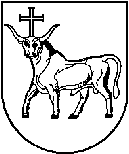 KAUNO MIESTO SAVIVALDYBĖS TARYBAKAUNO MIESTO SAVIVALDYBĖS TARYBASPRENDIMASSPRENDIMASDĖL PRIEŠMOKYKLINIO UGDYMO GRUPIŲ IR KLASIŲ KOMPLEKTŲ SKAIČIAUS KAUNO MIESTO SAVIVALDYBĖS BIUDŽETINĖSE BENDROJO UGDYMO MOKYKLOSE 2024–2025 MOKSLO METAIS NUSTATYMO, PRITARIMO PRIEŠMOKYKLINIO UGDYMO GRUPIŲ IR KLASIŲ KOMPLEKTŲ SKAIČIUI VIEŠOSIOSE ŠVIETIMO ĮSTAIGOSE, KURIOSE KAUNO MIESTO SAVIVALDYBĖ YRA DALININKĖ, 2024–2025 MOKSLO METAISDĖL PRIEŠMOKYKLINIO UGDYMO GRUPIŲ IR KLASIŲ KOMPLEKTŲ SKAIČIAUS KAUNO MIESTO SAVIVALDYBĖS BIUDŽETINĖSE BENDROJO UGDYMO MOKYKLOSE 2024–2025 MOKSLO METAIS NUSTATYMO, PRITARIMO PRIEŠMOKYKLINIO UGDYMO GRUPIŲ IR KLASIŲ KOMPLEKTŲ SKAIČIUI VIEŠOSIOSE ŠVIETIMO ĮSTAIGOSE, KURIOSE KAUNO MIESTO SAVIVALDYBĖ YRA DALININKĖ, 2024–2025 MOKSLO METAIS2024 m. vasario 13 d.    Nr. T-232024 m. vasario 13 d.    Nr. T-23KaunasKaunasSavivaldybės merasVisvaldas Matijošaitis